Le cerf de Virginie (2)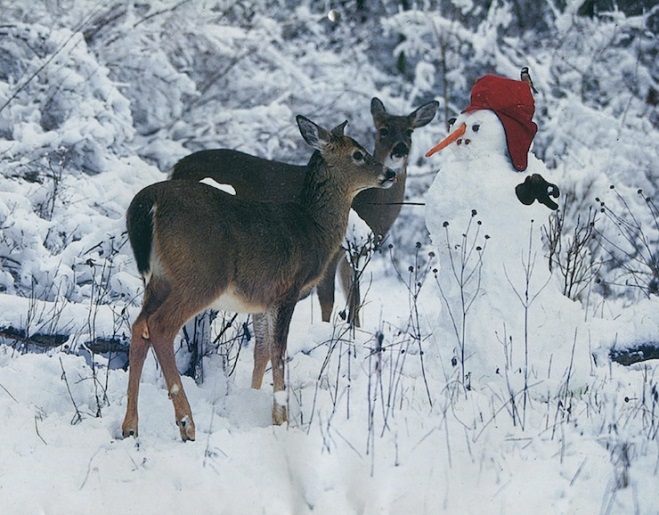 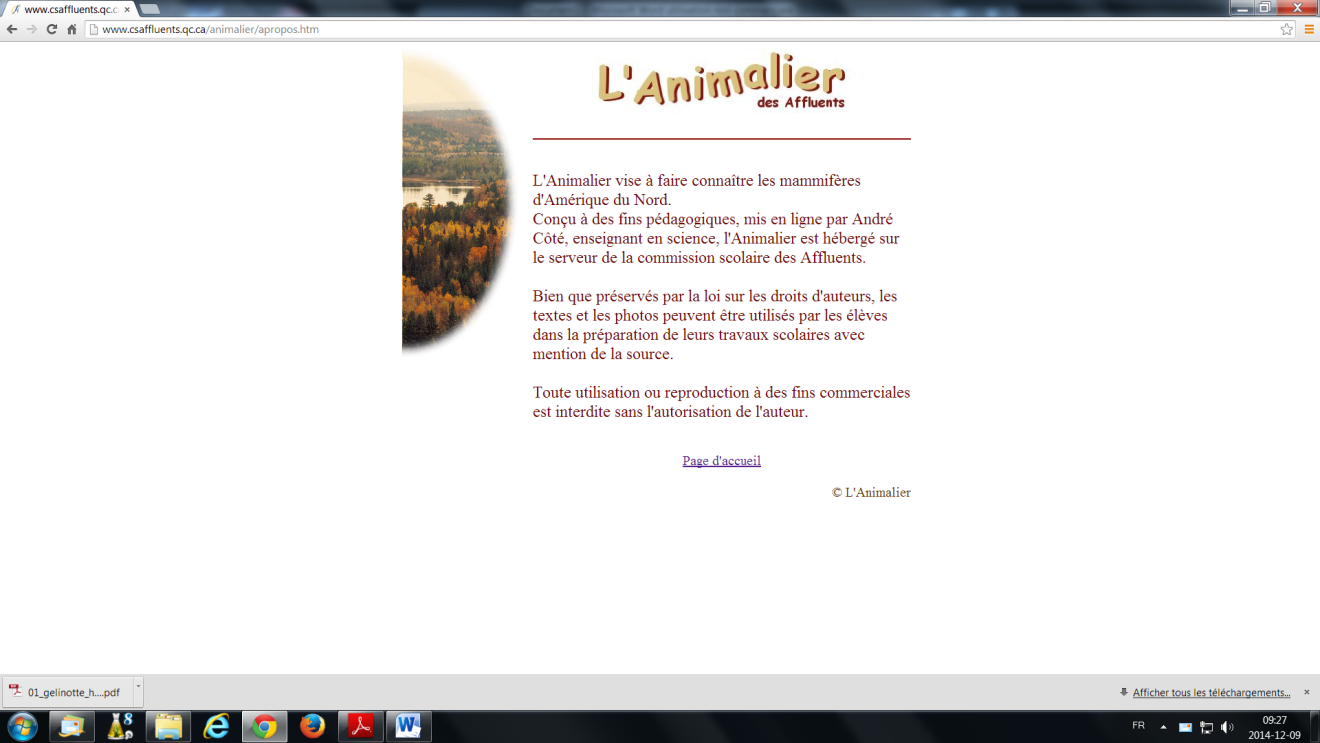 Écrire des textes variésCahier de préparationSE – Tâche d’écritureEn lisant le texte descriptif Le cerf de Virginie tu as réalisé que l’auteur ne respecte pas la structure descriptive que nous avons apprise pour l’introduction et la conclusion de ce genre de texte. Tu dois donc refaire une introduction et une conclusion pour ce texte en respectant la structure que nous t’avons enseignée.Consignes Tu dois composer une introduction et une conclusion d’un texte descriptif sur Le cerf de Virginie qui seront publiées sur le site Animalier des Affluents.Une intro (40-50 mots)Les aspects et les sous-aspects sont les mêmes que tu as lus dans le texte Le cerf de Virginie Une conclusion (40-50 mots)Tu dois compléter le cahier de préparation.Il n’est pas nécessaire de réécrire le développement du texte, mais tu dois t’en inspirer dans ton travail d’écriture.Fais un premier jet créatif et donnant le gout de lire le texte pour des jeunes de la commission scolaire.Une vérification détaillée (dictionnaire, Bescherelle,…).Ton propre doit être à l’encre bleue et à double interlignes ou à l’ordinateur (double interlignes, 12 points).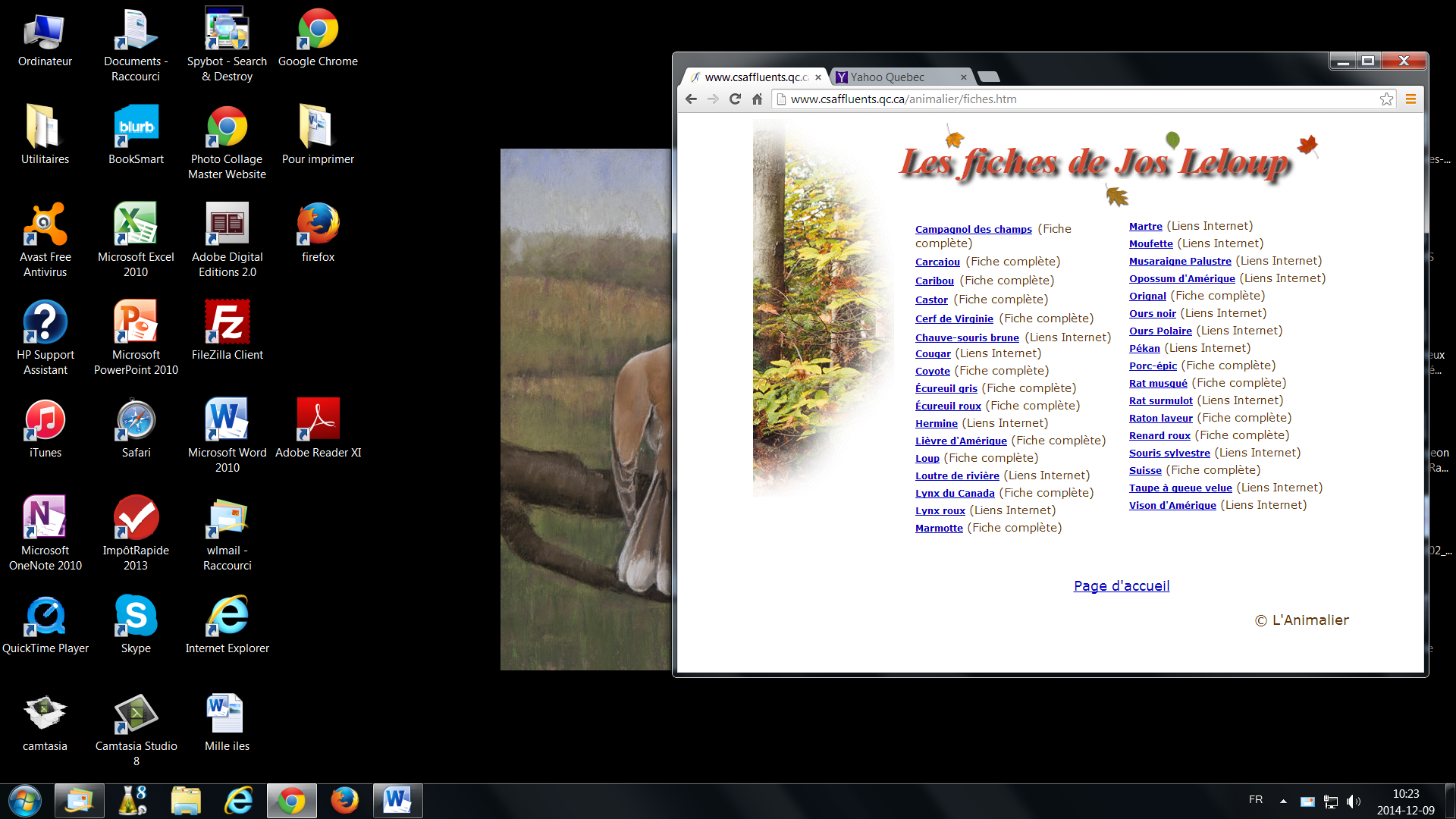 Je réfléchis avant d’écrire mon texte	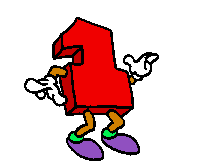 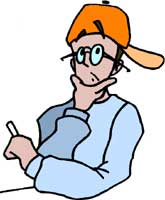 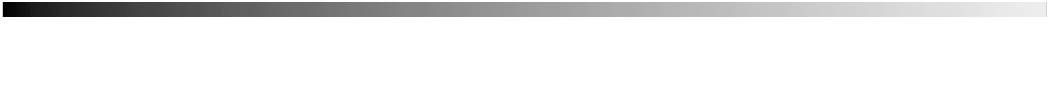 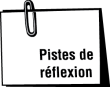 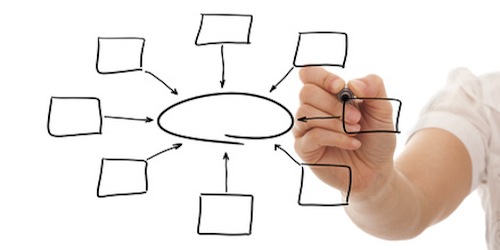 Je dresse mon plan	 Je cherche des idées créatives	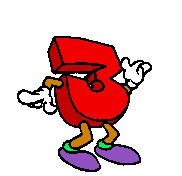 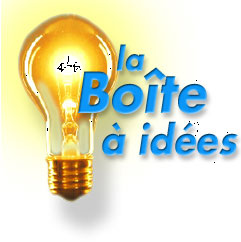  Je rédige mon brouillon 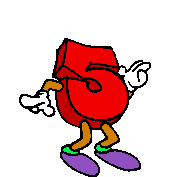  Je vérifie et corrige mon texteINTRODUCTIONNom :______________________________ Date :__________INTRODUCTIONCONCLUSION		nombre de mots (Titre intro conclusion):_______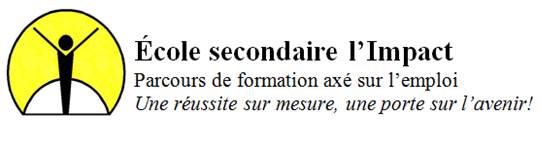 FrançaisSecondaire — 1er cycleQuestions et réflexionsJe résume la tâche à faire en une seule phrase.Quelle est mon intention d’auteur à travers ce texte?Qui seront mes lecteurs?Que savent-ils déjà sur ce sujet?Que désirent-ils savoir sur ce sujet?Qui seront mes lecteurs?Que savent-ils déjà sur ce sujet?Que désirent-ils savoir sur ce sujet?Qui seront mes lecteurs?Que savent-ils déjà sur ce sujet?Que désirent-ils savoir sur ce sujet?Quel est mon but à travers ce texte?Décrire pour faire connaitre  Décrire pour inciter à lire Décrire pour faire comprendre   Décrire pour créer des éléments d’un univers narratif Qu’ai-je déjà fait de semblable?Suis-je motivé par ce travail? Quel sera mon point de vue?Neutre  Subjectif (mon opinion)  les deux J’inscris ce que je connais de ce sujet pendant 3 minutes.J’écris ce que j’ignore et que je veux trouver pendant 3 minutes.Comment vais-je m’y prendre pour trouver l’information qui me manque?Pourquoi cette information est-elle importante?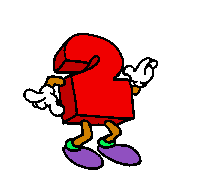 Questions et réflexionsExiste-t-il une structure précise à respecter?Où puis-je la trouver?Quelle est cette structureJe dresse le schéma de la structure que j’ai à réaliser.J’invente des idées pour mon introduction.J’invente des idées pour ma conclusion Je cherche un titre accrocheur et intéressant pendant 3 minutes. 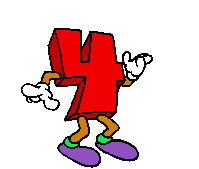 